附件22022年专题培训班飞书会议系统培训主题：内蒙古自治区工信厅质量品牌提升行动 全区工业企业申报全国质量标杆及制造业质量管理数字化专题培训班培训时间：9月15日(周四) 08:50 - 18:00 (GMT+8)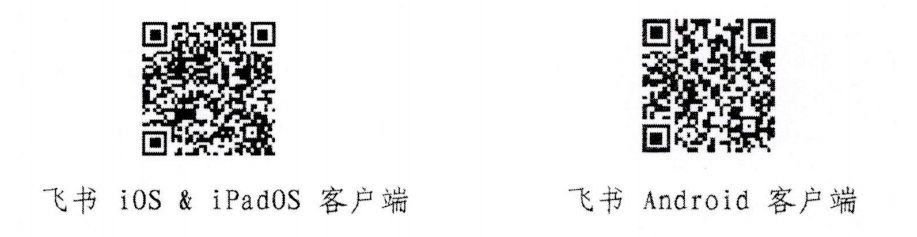 下载成功后，进行实名制注册（格式为“姓名+单位名称”），点击右上角“+”点击“加入会议”，输入会议ID，进入会议。    会议ID： 543 817 314 